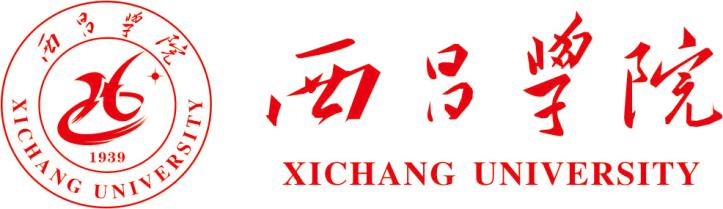 高教信息参考2023年第03期（总第62期）发展规划处高等教育研究所            二〇二三年四月三十日本  期  目  录【思政建设】中国教育报：四个维度讲好新时代高校思政课习近平总书记指出，“‘大思政课’我们要善用之，一定要跟现实结合起来”。党的二十大报告强调，“教育是国之大计、党之大计”“育人的根本在于立德”“意识形态工作是为国家立心、为民族立魂的工作”。要落实“大思政课”理念，讲好思政课，真正做到为党育人、为国育才，就必须坚持守正创新，推动思政课回归“社会母体”，将思政课讲在中国大地上，为推动中国式现代化进程注入源源不竭的精神动力。“破壁”：抓住“大变局”，讲深思政课思政课的教学场域从来都不是空中楼阁，而是时代洪流。马克思主义理论从诞生之日起，就深刻把握着时代的发展动向，密切关注着社会现实问题，并力求对现实问题做出回应，进而改造现实。以马克思主义理论为方法论支撑的思政课，要从马克思主义理论根基上夯实学生的思想基础，引导学生自觉运用马克思主义理论武器观察和分析世界，主动回答时代之问。在对时代问题的回应中打破理论与现实的壁垒，需要扎实的理论储备与学养积淀。强化理论经典的研读是提高学生思想厚度的不二法门。思政课教师要站在马克思主义经典作家的思想高度阐发思政课的道理，引导学生不断激活马克思主义理论的内在生命力。这将有效增强思政课的理论性和学术性，以彻底的理论赢得学生，用真理的魅力说服学生，提升青年学子认识水平和思想深度。“破窗”：善用“大课堂”，讲透思政课教材的知识是现成的，社会生活的大课堂则是日新月异。要把思政课道理讲透，就要善于运用社会大课堂，打开生活大课本，将思政课讲在中国大地上，讲在广阔的山河间，实现“走出去”和“引进来”相统一。“走出去”是要打开社会大视窗，走出教室小课堂，走向社会大舞台，主动将思政课与中国具体实际相结合。不断涌现的富有时代气息与思想价值的思政课元素，能够为高校思政课教学注入源源不断的思想活力，不仅能够极大丰富思政课的教学内容，也能给学生带来“冒热气”的思政课体验，增进学生对社会主义制度的认同感，使学生更加坚定地听党话、感党恩、跟党走。“引进来”是要引入人物大视角，从社会课堂中引入各行各业的先进榜样和模范人物，为思政课注入新鲜血液和多样元素。比如结合学生的专业特点和未来就业方向，将有关领域的奥运冠军、大国工匠、感动中国代表人物请进思政课堂。这样既能进一步丰富教学主体，在多元的社会人物镜像中打开学生的认知视野，也能发挥优秀典型的激励作用，让学生在与先进榜样的近距离接触中感受到他们的职业精神和人格魅力，收获别样的学习体验。“破局”：敢打“大擂台”，讲活思政课在思潮涌动的社会现实中，面对极端利己主义、历史虚无主义、自由主义、民粹主义、拜金主义等错误思想对青年人的影响，思政课作为政治性与学理性、价值性与知识性高度统一的课程，要敢于担当作为，同错误思想作斗争。需要发扬马克思主义批判性思维，在思政课上搭建思想的擂台，让其成为思想争鸣和学术交锋的课堂，做到知识解渴、思想解惑。思政课教学要有意识地触及学生的知识盲区和思想痛点，对问题进行抽丝剥茧的分析，增强学生明辨是非的洞察力，帮助学生形成独立思考的批判精神。思政课是三尺讲台，也是思想擂台，是发扬马克思主义真理光辉的殿堂，也是传承中华优秀传统文化的道场。要将思政课讲进青年人的心坎里，唤起青年人的文化使命与历史担当，就要善用中华优秀传统文化这一宝贵的精神财富。要将马克思主义基本原理与中华优秀传统文化相结合，以文化的深沉持久之力，增强思政课育人实效。青年学子只有树立起文化自信，才能真正站稳在中国大地上，以自信、乐观、进取的姿态走向世界，讲好新时代的中国故事。“破界”：争做“大先生”，讲好思政课大学并不是与世隔绝的象牙塔，而是培养大气象、大情怀的理想国。作为培根铸魂的主力军，思政课教师要立足党的事业后继有人这一根本大计，争做新时代的“大先生”。“大先生”之为学，当为大学问，为求人类解放与自身完美，打破学科壁垒，融会贯通、自如跨界，带领学生实现知识的有效迁移；“大先生”之为人，必见众生、见天地，心怀悲悯，无求于功名而两袖清风，却仍得孔颜之乐；“大先生”之为师，是以教育为毕生追求之事业，绝非为稻粱谋。拥有大胸襟、大人格的“大先生”，一定能讲好思政课道理。思政课不仅应该在内容上打破学科边界，也应该在形式上“破界”，即打破传统模式，以学生喜闻乐见的方式，实现美育与德育的高度融合。思政课要在对社会生活现实素材的理论提炼与艺术化处理中，把显性教育和隐性教育有效结合，以润物细无声的方式回应学生的现实困惑与心灵焦虑，以艺术情感的升华排遣学生在现实生活中的孤独与苦闷。在拉近与学生心灵距离的同时拉近师生之间的距离，从而使思政课在以德化人、以理服人、以情动人的过程中回归教育的本质。（摘编自《中国教育报》2023年4月4日第07版）中国教育报：高校立德树人离不开道德人格建设全面贯彻党的教育方针，落实立德树人根本任务是高等教育教学中的核心任务和目标方向。我们必须高度重视“德”背后更深入的人格基础，从根本上实现对大学生“德”的培养，以推动社会精神文明迈向一个更新的高度。党的二十大报告指出，“育人的根本在于立德”。习近平总书记强调，“人无德不立，品德是为人之本”。全面贯彻党的教育方针，落实立德树人根本任务是高等教育教学中的核心任务和目标方向。立德树人不仅仅是在道德实践上的建设，更是大学生道德价值观和精神品质的人格建设。因此，我们必须高度重视“德”背后更深入的人格基础，从根本上实现对大学生“德”的培养，以推动社会精神文明迈向一个更新的高度。“种树者必培其根，种德者必养其心”，只有了解道德的内在品质，才能培养道德的外化表现。知其所来，方能知其所往。道德人格作为人们稳定而独特的道德心理品质组合系统，影响了人们在道德认知、道德情感和道德行为等方方面面的表现，道德人格培育是实现高校立德树人目标过程中不可或缺的一环。对道德人格的培养和建设，要从时间和空间两个向度开展，既要注重时间上的远近，又要关注空间上的大小，从以下四个方面共同寻找突破点：第一，道德人格的建设要注重历史文化的传承。唐代魏征在《谏太宗十思疏》中说道：“求木之长者，必固其根本；欲流之远者，必浚其泉源；思国之安者，必积其德义”。中国的文化中蕴含了对德的多重阐释，当代道德人格培养必然要重视古与今的思想交融。习近平总书记指出，中华优秀传统文化是中华文明的智慧结晶和精华所在，是中华民族的根和魂。中国人当下人格形成，离不开对历史文化模式和价值观的内化，因此，高校立德树人过程中，应该重视对文化层面衍生出的道德人格品质进行教育，如对尽责诚信、利他奉献、仁爱友善和包容大度等善良人格品质的培养，并对凶恶残忍、虚假伪善、污蔑陷害和背信弃义等恶性人格品质进行预防。第二，道德人格的建设要注重现代化发展的适应。当今中国正处于世界百年未有之大变局，国际格局的改变带来了社会特征的变化，不确定性、变化性、经济全球化、多元化成为当今世界的主题，伴随着经济的快速发展、人口的迅速流动和网络媒体的流行，当代青年群体在道德层面也相对应地发展出了新的心理品质，达到一种从传统的道德心理行为特性到现代道德心理行为特性的转换。因此，对道德人格的培养，需要明大德、守公德、严私德，在此基础上，关注现代化带来的道德认同变化和不同道德价值体系融合，以达到立德树人中传统与现代的平衡。第三，道德人格的建设要注重中国现实的独特性。道德是基于人类长期进化和社会文化塑造出的不同社会规范，上下五千年的中华文明积累了独特的道德文化，突出强调以善为本、以德为先。伴随当下社会历史发展的新阶段和新现象，对道德人格的培养必然要体现出对中国文化里的道德更深的思考和理论建构。我们要以扬弃的眼光和姿态，理性判断西方道德理论可能不适合中国心理的文化隐性偏见框架，批判地看待中国高等教育中存在的现实问题，扎根本土，放眼世界，构建具有中国特色、中国风格、中国气派的道德建设话语体系。第四，道德人格的建设要注重弘扬全人类共同价值。立德树人不仅要培养对他人有德、对社会有德、对国家有德的人才，也要放眼世界，培养对人类有德、能够有助于推动人类社会现代化进程的优秀人才。道德人格对于社会生存具有促进作用，能够帮助人们在相互依赖的群体中生活，从而帮助人类共同应对各种全球性挑战。同时，这种对全球人类的认同有助于提高人们的利他性，这种双向螺旋式的相互促进，对推动构建人类命运共同体有着重要意义。道德人格在个人成长中具有独特的属性，影响着人们与道德相关的种种表现，甚至会影响到心理健康和幸福感。因此，对道德人格的建设，能够为落实立德树人根本任务、服务教育强国的国家战略提供关键、可落地、可实施的方法与策略。（摘编自《中国教育报》2023年4月13日第07版）【教育要闻】教育部等五部门：优化调整高校两成左右学科专业布点近日，教育部会同国家发展改革委、工业和信息化部、财政部、人力资源社会保障部印发《普通高等教育学科专业设置调整优化改革方案》（以下简称《改革方案》），进一步调整优化学科专业结构，推进高等教育高质量发展。近年来，我国高等教育学科专业结构调整工作深入推进，目前全国普通高校本科专业布点总数6.6万个，较2012年新增1.7万个、撤销和停招了近1万个专业点，每年调整幅度将近5%。“2022年，我国高等教育毛入学率达到59.6%，进入了普及化深入发展的阶段。”教育部高等教育司负责人说，“面向普及化背景下的多样化、个性化发展需求，需要进一步加强学科专业建设，完善质量保障机制，推进质量文化建设，全面提高人才自主培养质量，服务支撑中国式现代化建设。”《改革方案》明确，到2025年，优化调整高校20%左右学科专业布点，新设一批适应新技术、新产业、新业态、新模式的学科专业，淘汰不适应经济社会发展的学科专业；基础学科特别是理科和基础医科本科专业点占比进一步提高；建好10000个左右国家级一流专业点、300个左右基础学科拔尖学生培养基地。同时，在具有一定国际影响力、对服务国家重大战略需求发挥重要作用的学科取得突破，形成一大批特色优势学科专业集群；建设一批未来技术学院、现代产业学院、高水平公共卫生学院、卓越工程师学院，建成一批专业特色学院，人才自主培养能力显著提升。远景目标方面，《改革方案》提出，到2035年，高等教育学科专业结构更加协调、特色更加彰显、优化调整机制更加完善，形成高水平人才自主培养体系，有力支撑建设一流人才方阵、构建一流大学体系，实现高等教育高质量发展，建成高等教育强国。改什么、怎么改、谁来改？教育部高等教育司负责人说，《改革方案》聚焦人才培养，针对学科专业设置调整优化改革的三大主体，围绕学校层面怎么规划设置、省级层面怎么统筹管理、国家层面怎么宏观调控，提出一系列有针对性、可操作的改革措施。具体来看，学校层面，要加强学科专业发展规划，加快推进一流学科建设，深化新工科、新医科、新农科、新文科和基础学科专业建设，完善学科专业建设质量保障机制。省级层面，要加强学科专业设置统筹、严格学科专业检查评价、开展人才需求和使用情况评价。国家层面，要切实发挥学科专业目录指导作用、完善学科专业管理制度、加强学科专业标准建设和应用、强化示范引领、实施“国家急需高层次人才培养专项”、加强专业学院建设、健全学科专业调整与人才需求联动机制。此外，《改革方案》要求各地各高校结合本地本校实际，“一校一案”研究制定学科专业改革实施方案，并结合年度学科专业设置，每年报告实施方案落实情况。（摘编自《人民日报》2023年4月06日第07版）教育部发布《关于推开教职员工准入查询工作的通知》近日，教育部印发《关于推开教职员工准入查询工作的通知》（以下简称《通知》）。《通知》坚持以习近平新时代中国特色社会主义思想为指导，深入贯彻习近平法治思想，就依法推开准入查询制度，严格落实从业禁止制度作出了规定，旨在进一步加强师德师风建设,对师德违规问题“零容忍”。《通知》指出，落实立德树人根本任务，严把教师队伍入口关，夯实教师队伍质量。严格落实师德师风第一标准，融入教师招聘引进等环节，做在日常、严在日常。完善教职员工准入查询制度，推动查询平台应用，以信息化、数字化提升教师队伍治理能力，为构建高质量教育体系奠定坚实的师资基础。《通知》要求，中小学校和高等学校拟聘用教师在入职前查询《关于建立教职员工准入查询性侵违法犯罪信息制度的意见》《关于落实从业禁止制度的意见》规定的性侵违法犯罪信息和教师法、《教师资格条例》规定的已纳入教师资格限制库的丧失、撤销教师资格信息。中小学校拟聘用其他教职员工在入职前查询《关于建立教职员工准入查询性侵违法犯罪信息制度的意见》规定的性侵违法犯罪信息。高等学校拟聘用其他教职员工参照执行。《通知》明确，中小学校拟聘用教职员工的查询主体为中小学校的主管教育行政部门，由中小学校在全国教师管理信息系统的教职员工准入查询模块中提交查询申请，主管教育行政部门审核并查询结果；高等学校拟聘用教职员工的查询主体为教职员工所在的高等学校，由高等学校在全国教师管理信息系统的教职员工准入查询模块中进行查询。《通知》规定，拟聘用教职员工经查询发现有《关于建立教职员工准入查询性侵违法犯罪信息制度的意见》《关于落实从业禁止制度的意见》规定情形的，不得录用，并由拟聘用单位书面告知查询对象不录用理由和申请复查权利；拟聘用教师经查询发现有丧失教师资格信息和在撤销教师资格期限内的，不得聘用为从事教育教学工作的教师，并由拟聘用单位书面告知查询对象不聘用理由和申请复查权利。《通知》强调，如果教育行政部门、学校及其工作人员未按照规定申请查询或进行查询的，对查询有问题人员未按照相关法律法规予以处理的，散布、泄露、篡改、不当使用查询获悉的有关信息的，玩忽职守、滥用职权、徇私舞弊的，或者有其他违反教职员工准入查询制度的情形的，将依法依规予以处理。下一步，教育部将指导各省级教育行政部门、部门教育司（局）和教育部直属高校做好教职员工准入查询工作。督促各地积极宣传解读相关政策，营造推进教职员工准入查询工作的良好环境；监督指导本区域准入查询工作的实施，规范查询流程，定期开展检查；严格遵守个人信息保护相关规定，指导相关单位和人员加强信息管理工作，不得侵害查询对象个人隐私和其他合法权利。（摘编自中华人民共和国教育部网站2023年4月20日http://www.moe.gov.cn/jyb_xwfb/gzdt_gzdt/s5987/202304/t20230420_1056415.html）教育部办公厅印发《关于开展市域产教联合体建设的通知》近日，教育部办公厅印发《关于开展市域产教联合体建设的通知》，启动市域产教联合体创建工作。《通知》提出，2023年底前建设50家左右，2024年底前再建设50家左右，到2025年共建设150家左右的市域产教联合体。《通知》提出5项申报条件：一是产教资源相对集聚。联合体依托的产业园区总产值在省内位于前列，主要以先进制造业、现代服务业、现代农业等为核心主导产业；联合体职业教育资源富集，涵盖中职、高职（含职教本科）学校，吸纳普通本科学校作为成员。二是组织治理机制完备。教育部门会同发改、工信、财政、人社、国资等部门建立密切配合、协调联动的工作机制，打造政府、行业、企业与学校四方协同的命运共同体。三是人才培养取得突破。龙头企业深度参与职业学校专业规划、人才培养标准、教材课程开发、师资队伍建设等各个环节，并取得实际成效。四是有效服务产业发展。联合体建设共性技术服务平台，打通科研开发、技术创新、成果转移链条，为园区企业提供技术咨询与服务，促进技术创新、工艺改进、产品升级，解决企业实际生产问题。五是保障条件切实到位。加大财政经费支持力度，吸引社会资本、产业资金投入，支持职业教育重大建设和改革项目；明确支持职业教育的金融、财政、税费、土地、信用、就业和收入分配等激励政策的具体举措，落实落地见效果。在组织实施方面，以产业园区为基础向省级教育行政部门申报，明确市域产教联合体的牵头单位，包括产业园区所在地政府（管委会）、牵头学校、牵头企业。各省级教育行政部门在园区自愿申报的基础上，采取多种形式对申报材料进行核实，确保相关材料准确真实，每个省份推荐不超过3家。教育部将组织对申报材料进行审查，视情组织实地考察，遴选确定首批市域产教联合体培育名单。（摘编自《中国教育报》2023年4月24日第01版）【热点聚焦】如何破题大学生就业难今年大学生就业形势有多难？在4月8日举行的第二届中国高校就业育人大会上，西北农林科技大学党委常务副书记邬小撑用两张图表对这一问题做了直观展现。《2015-2022年国考招录和报名人数》和《2000-2022年考研和录取人数趋势图》的数据显示，2022年国考报名人数为212.3万，招录比低至1/70；2022年全国硕士研究生报考人数达到457万，比上年增长超过20%；2022年教师资格证报考人数为1144.2万人，是6年前的4.5倍。另外，国家统计局公布的数据显示，截至2022年年底，全国16-24岁的城镇青年失业率为16.7%。“我看这个图表的时候，心理压力还是挺大的。”邬小撑站在台上说，“这几张图表说明，就业形势非常严峻，我们要关注新的就业形态。”当天，第58·59届中国高等教育博览会在重庆开幕，其间举行以“深化就业育人，促进高质量充分就业”为主题的第二届中国高校就业育人大会。多位专家学者、各级教育部门负责人和多位高校负责人出席，围绕就业和育人的话题进行讨论和分享。“就业关乎千家万户民生福祉，关乎国家经济社会发展。”中国高等教育学会副会长、教育部高教司原司长张大良在致辞时说，“要建立一套以学校就业指导中心为主体，由学校领导、职能部门、院系等共同组成的就业指导服务体系，形成一支素质过硬的就业服务工作队伍。”教育部此前发布的数据显示，2023年全国高校毕业生预计1158万人，同比增加82万人。面对新的就业形势，教育部学生服务与素质发展中心党委书记刘玉光介绍了该中心目前的工作情况，包括升级国家大学生就业服务平台、细化就业指导和加强困难帮扶。国家大学生就业服务平台2022届毕业生注册人数达550万人，共享岗位信息1370万个；面向2022、2023届毕业生举办了112场专项招聘活动，累计提供岗位1100万个。2020年至今，该中心累计推出135期“互联网+就业指导”公益直播课，累计收看4.14亿人次。在邬小撑看来，高校对新就业形态“认识相对不够到位，关注较少，了解尚不充分”，乃至“无法为学生提供有效指导”，这一点“从高校灵活就业比例可以验证”。据他解释，新就业形态依托网络平台，普遍没有固定的组织、雇主和单位，灵活性较强。高校毕业生趋向于选择稳定性更强的工作，这种普遍求稳的心态使高校毕业生与新就业形态之间产生天然的距离。北京师范大学心理学部党委书记乔志宏从心理学方面提出了建议，即帮助学生“提高生涯创新力，迎接职场不确定”，具体内容包括“清晰充盈的意义导向、开放包容的心智模式、积极主动的行为方式、勇敢渐进的决策风格”。“在促进大学生就业上，我们应该深刻认识到，传统的、长期的生涯规划思路要适当地调整了。”对于目前的就业育人形势，教育部高校学生司副司长吴爱华介绍了教育部正在推行的一些行动和举措，包括访企拓岗促就业行动。他说：“要把企业对人才知识能力素质的要求，转化成我们的人才培养方案。”目前，该行动对高校领导提出了“两个100家”任务：新建普通本科高校、高等职业院校书记、校（院）长走访用人单位原则上不少于100家；2022年毕业去向落实率低于当地平均水平的高校校领导班子，新开拓用人单位不少于100家。据吴爱华介绍，近年来教育部还实行了学科专业的红黄牌提示制度，监测预警高校毕业生就业去向落实率。对自2021年起连续两年去向落实率低于50％的学科专业点实行黄牌提示；对连续3年去向落实率低于50％的学科专业点实行红牌提示，并视情况通报。他还强调，各地各高校要严格落实就业统计监测工作“四不准”要求，严格落实就业统计监测规范要求，包括“不准以任何方式强迫毕业生签订就业协议和劳动合同”。吴爱华建议，要健全完善分阶段、全覆盖的大学生生涯规划与就业指导体系，进一步完善就业创业指导课程标准，打造一批就业指导名师、优秀就业指导课程和教材。此外，还要充分利用“互联网＋就业指导”公益直播课等各类资源，提升就业创业指导课程质量和实效。（摘编自《中国青年报》2023年4月11日第03版）以学科优化提升人才培养质量党的二十大报告提出：“坚持为党育人、为国育才，全面提高人才自主培养质量，着力造就拔尖创新人才，聚天下英才而用之。”当今时代，人才越来越成为推动经济社会发展的战略性资源，教育的基础性、先导性、全局性地位和作用更加突显。前不久，教育部等五部门印发《普通高等教育学科专业设置调整优化改革方案》，明确“到2025年，优化调整高校20%左右学科专业布点，新设一批适应新技术、新产业、新业态、新模式的学科专业”。这为优化高校学科专业的结构、提升高等教育人才自主培养质量提供了重要抓手。学科专业是高等教育体系的支柱。习近平总书记高度重视学科专业设置工作，强调要优化同新发展格局相适应的教育结构、学科专业结构、人才培养结构。对高校而言，高校学科专业的设置和建设，对教育教学资源的配置起着基础性、导向性作用，决定了一所高校人才培养的类型和特点；对经济社会发展而言，学科专业的设置和布局，关系到高校人才培养与经济社会发展相适应的程度和水平。近年来，我国高等教育学科专业结构调整工作深入推进，目前全国普通高校本科专业布点总数6.6万个，较2012年新增1.7万个、撤销和停招了近1万个专业点，每年调整幅度将近5%，专业动态调整力度之大前所未有，推进了一场数量足够多、力度足够大、频度足够高的专业结构改革。同时也要看到，当前，少数高校在学科专业设置布局上依然缺乏科学审慎规划、片面追求“大而全”，热衷于设置投入少、容易开办的专业；部分地区、学校依然存在学科专业调整与人才需求联动不紧、人才培养和社会需求的契合度不高等问题。在我国高等教育进入普及化深入发展阶段之后，如何适应多样化、个性化发展需求，进一步加强学科专业建设，全面提高人才自主培养质量，服务支撑中国式现代化建设，成为高等教育面临的重要时代课题。完善学科专业设置调整优化工作，必须统筹结构、注重质量，从理念思路、体制机制、方法举措等方面推进创新。首先应做到紧密服务国家发展，以服务经济社会高质量发展为导向，想国家之所想、急国家之所急、应国家之所需，建好建强国家战略和区域发展急需的学科专业。还应突出优势特色，做强优势学科专业，做优特色学科专业，形成一大批特色优势学科专业集群和高水平人才自主培养体系。此外，还应强化协同联动，加强教育系统与行业部门的协同联动，实现学科专业与产业链、创新链、人才链的相互匹配、相互促进。总之，优化学科专业布局，在守正与创新之间、现实与未来之间、学科专业发展与国家需要之间找到平衡、做好衔接，才能适应时代变化，为经济社会高质量发展提供人才支撑。教育是国之大计、党之大计。学科专业设置调整优化，将引导高校分类发展、特色发展，走好人才自主培养之路。从长远来看，构建健康的学科专业发展生态，将助力形成高水平人才自主培养体系，为实现高等教育高质量发展，建成高等教育强国注入澎湃动能。（摘编自《人民日报》2023年4月18日第05版）心怀“国之大者” 培育卓越人才党的二十大报告提出，加快建设国家战略人才力量，努力培养造就更多大师、战略科学家、一流科技领军人才和创新团队、青年科技人才、卓越工程师、大国工匠、高技能人才。努力建设一支爱党报国、敬业奉献、具有突出技术创新能力、善于解决复杂工程问题的工程师队伍，是适应新一轮科技革命和产业变革新趋势的必然要求，也是贯彻落实党的二十大精神，提升国家硬实力和国际竞争力的重要着力点。高校应肩负使命，积极开展培育卓越人才实践。坚持立德树人，擦亮人才鲜明政治底色。立德树人是教育的根本任务。人无德不立，一个人的成长成才，关键在于自身的品德修为、精神修筑和格局修养。在卓越工程师培养中，要坚持以习近平新时代中国特色社会主义思想铸魂育人，坚定学生“科技报国、专业强国”价值取向。作为新中国建立的第一所钢铁工业高等学府，70多年来，北京科技大学肩负“钢铁强国、科教兴邦”的历史使命，将学生的品格养成作为思政教育的重要元素融入人才培养全过程，为培养新时代爱党报国、敬业奉献的卓越工程师提供了重要载体。坚持知行合一，夯实复合人才培养之基。牢固树立学科交叉、产教融合、校企协同的人才培养理念，方能培养出大批真正适应经济社会需要的高质量工程技术人才。这就需要高校积极构建适应行业发展新趋势的多专业交叉融合课程体系，培养学生对多学科、多领域知识的融会贯通能力。同时，改革实习实践模式，既要实现企业导师一对一指导，也要引导学生像一线技术员一样深度参与生产实践。此外，在校企合作上，力求在理论与实践的互动中，帮助大学生练就过硬本领，实现知行合一。坚持产教融合，提升解决实践难题之能。工程师培养的目的归根到底是要能解决工程实践中的实际问题，这就需要深化产教融合协同育人机制，面向国家需求构建项目驱动、产教融合的实践平台，在解决工程实践问题中培养人才。对于高校而言，要完整设计工程技术人才培养模式，联合行业头部企业共同设计培养目标、制定培养方案、推进培养实践。北京科技大学立足于我国钢铁工业绿色、低碳、智能的发展态势，积极探索实施“一生双师百企千人”工程创新人才培养项目，培养钢铁产业高素质人才。心怀“国之大者”，培育卓越人才。我们要肩负使命、勇于创新，努力造就一大批卓越工程师队伍，为全面推进中国式现代化贡献更大力量。（摘编自《人民日报》2023年4月23日第05版）当人工智能被引入教育，师生如何用好这把双刃剑北京师范大学智慧学习研究院历经一年时间，聚焦智能时代机器人技术在教育中的应用，对近年来教育机器人领域百篇有影响力的学术论文进行了系统分析，形成了《如何利用人工智能学习？百篇教育机器人学术文章深度分析》报告。机器人具有多学科属性，能很好地应用于教学实验，创建建设性学习环境，提供真实世界任务导向，在STEM教育以及编程教育中已得到广泛应用。同时，机器人技术也将增强传统教学实践，将抽象概念具象化，培养学生系统设计思维。报告发现，当前研究一方面集中在探索人机协同教学新模式，满足差异化学习需求，响应包括信息意识、计算思维、数字化学习与创新在内的智能时代的素养诉求；另一方面着眼于如何打破技术与经济壁垒，提供低成本的机器人教育解决方案，保障教育公平。随着AI生成内容（AIGC）和大规模语言模型（LLMs）等技术在复杂性、效率和集成性方面的飞速发展，ChatGPT、GPT-4等聊天机器人将对话代理技术水平带到了一个全新的层次。这一技术革新有望提升个性化的学习体验，创建自适应学习环境，激发灵感和创造力，减轻教师工作负担，并提供超越课堂的、随时随地的多语言学习机会。然而，ChatGPT的拟人性也是一把双刃剑，易生成具有欺骗性的不易察觉的错误信息和偏见。对ChatGPT产生过度依赖不但会助长学习中的惰性，诱发作弊和剽窃，更会削弱学生的批判性思维，使其产生错误的价值观，甚至引发更为严重的伦理道德问题。如何正确使用、管理与利用聊天机器人等，是当前研究的重点。报告指出，机器人的发展受到一系列复杂因素的影响，这些因素引发的隐私安全问题、人类尊严问题以及计算能力成本问题应该引起关注。报告也对机器人在教育领域的应用提出了若干建议。随着人工智能技术（包括智能导师系统、聊天机器人、元宇宙等）的兴起，教育领域中人机协作的研究变得极为重要。但在关注伦理问题的同时，也需思考如何提升教师的作用，实现教师和人工智能的协作教学，加强理论研究、平台建设及专家指导，以推动中小学和高校人机教学实践的发展。智能时代大量的人工智能技术被引入教育，其中大部分是双刃剑。报告呼吁，必须重新思考并改变教学理念、在线学习模式、数字资源开发利用方式、评价方法等，以满足智能时代的教育需求。另外，还要重新思考学生、教师等在智能时代需要掌握的核心技能。报告还指出，可以通过社会实验研究人工智能技术在教育过程中的影响，这不仅能验证某项技术在教育中是否有效，还将为延伸教学公共服务提供实践基础和数据支持，有助于实现教育公平。（摘编自《科技日报》2023年4月26日第06版）【院校扫描】吉林工商学院：强化课程建设 提升人才培养能力课程建设的质量是影响高校人才培养效果的关键因素，加强课程建设是提高教学质量、提升人才培养水平的重要保障。始建于1958年的吉林工商学院是吉林省省属公办高等院校，坐落于吉林省省会长春市。学校在长期的办学实践中坚持以教育教学为中心，形成了以“财经”为底色，以新工科、新文科建设为亮色，以发展“粮食”“餐饮”为特色，多学科多专业协调发展的办学格局。提升教师课程建设能力，组织全体教师融入课程建设工作吉林工商学院始终致力于打造一批专业特色鲜明、创新能力强、人才培养质量高的师资队伍，坚持向人才队伍建设要质量。学校明确专业岗位（群）在知识、能力、素养等方面的要求，将岗位能力、专业考核标准等要求融入课程。将科研项目、教学项目作为课程载体，将其融入教学，实现教学的项目化、模块化。教研室定期进行集体备课，深入探讨教学内容设计、教学重难点，各专业负责人深入了解课堂教学实施情况、教师备课和上课状况。同时，学校建立了科学的课程教学评价体系，真实了解并全方位地评价任课教师课程教学质量。学校重视基层教学组织建设，创新组织形式，明确职能定位，健全管理运行机制，规范教研活动，推进教学改革，促进教师发展，充分调动教师的教学积极性，全面提升本科教育教学水平和人才培养质量，实现高等教育内涵式高质量发展。为切实帮助教师成长，学校组织教师开展专业教学方法、教学标准、信息技术应用等专项培训，提升教师在教学设计、课程标准开发、教学自评、信息技术等方面的实际应用能力。学校坚持向信息技术要质量，重视信息技术与课程教学的深度融合，组织教师建设创新型课程教学资源库，通过慕课、翻转课堂等教学方式丰富授课形式，实现教学资源精品化、精细化，同时也锻炼了教师在筹备课程资源、组织课程内容架构、建设课程体系、提升教学活动交互性等方面的能力。完善课程质量体系建设，实现人才全面培养的目标学校高度重视教学质量监控保障体系建设的重要性。贯彻高等教育新发展理念需要课程质量体系的不断完善，全面提升教职员工的课程质量意识，将外生性的课程质量体系管理转化为内生性的教学质量文化，将外部推动转变为内部推动，使课程质量体系逐渐实现系统性、发展性、内生性、互动性。重视教师之间、师生之间的交流，听取教学单位的意见建议，使教师与学校形成合力，协同提升整体教学质量管理水平。求真务实，以现有基础为依托，坚持以学生发展为中心，明确应用型本科层次定位和发展方向，体现自身教学特色。2022年，旅游管理专业入选国家一流本科专业建设点，财政学、机械电子工程、审计学3个专业入选省级一流本科专业建设点。至此，学校共有国家、省级一流本科专业建设点各2个、10个。学校充分发挥一流专业建设点的示范引领作用，坚持“成果导向、学生中心、持续改进”的教育理念，不断提升专业内涵，强化专业特色，建设和完善课程质量体系，推动学校特色高水平应用型大学建设迈上新台阶。将“三全育人”工作落实、成果导向教育理念贯彻和教学质量保障体系建设作为抓手，不断提升对本科教育教学审核评估指标体系的学习理解，通过梳理摸查、对标目标、制定任务清单等方式，提升学校课程质量体系建设水平。紧盯突出短板和薄弱环节，进行问题整改。深入剖析问题产生原因，精准制定分层分类解决方案，建立课程质量持续改进长效机制，常抓不懈。深化课程教学内容和教学方法改革学校以党的二十大精神为指引，紧紧围绕立德树人根本任务，加大教育教学研究和改革力度，进一步聚焦教学内涵建设，不断创新人才培养模式，提高教育教学水平和人才培养质量，实现教育教学的高质量发展。将教学比赛、教学创新大赛、教学成果奖建设作为带动学校课程教学内容、方法改革的“点”，按照“以点带面、梯次推进、整体提升”的思路深化课程教学内容和教学方法的改革创新。重视教学成果奖的培育和申报工作，提前筹划部署、积极动员、精心组织，认真总结人才培养、教学改革成效，梳理凝练教育教学成果。保证教学内容先进性、适应性，能够代表学科专业新的发展方向。举办教学创新大赛，深入挖掘和遴选优秀的教学创新案例，聚焦教学实践、课程思政教学过程中的真实问题，通过创新教学设计、重构课程内容、改革教学方法等环节，提出了“理论教学与实践教学相结合、理论教学与生活实践相结合、理论教学与职业能力培养相结合”的“三结合”以及“一链双动三步四融合”等教学新模式。参赛教师展现出教学构思的独特性、教学方法的灵活性以及评价方式的多元性，充分展现了参赛教师对教学创新的深入思考和各具特色的教学风采。加大实践教学环节，加快实践基地建设步伐学校围绕对标产业链打造高水平专业集群、创新新时期实践教学模式、推进大学生就业与实践工作、开发优质实践教学资源，提升实践课程建设水平。通过推进“双师双能型”师资队伍建设，促进课程与地方产业发展建设紧密联系，使学生获得真正能用于实践的知识。2022年，学校获批吉林省本科高校耕读教育校外实践基地，丰富和拓展了本科教学校外实践资源。学校将积极发挥基地的示范带动作用，紧紧围绕乡村振兴战略，主动为学生提供与地方经济社会发展需求相匹配的实践课程内容和实践教育资源，坚持产学研协作的高水平教育宗旨，深化农科教融合，为学校高质量课程发展提供强有力的实践环境支撑和实践智力支持。（摘编自《中国教育报》2023年4月12日第12版）河南工学院：产教融合 科教融汇 助推地方经济发展河南工学院主动对接国家重大战略和区域经济发展需求，以服务地方经济发展为己任，以提高人才培养质量和科技创新能力为导向，深化产教融合，强化科教融汇，形成了鲜明的应用型人才培养特色和产学研协同创新品牌，学校办学实力和办学水平明显提升，在服务区域经济社会发展中的作用和地位日益凸显。学校先后获得全国高校毕业生就业工作先进单位、全国高校实践育人创新创业基地、河南省示范性应用技术类型本科高校、河南省本科高等学校智慧教学建设示范校、河南省教师教学发展示范中心、河南省文明校园标兵等诸多荣誉。构建与地方产业结构高度契合的学科专业体系紧紧围绕地方产业链、创新链和河南省装备制造等主导产业及人工智能等新兴产业，学校本着“对接产业、突出重点、打造特色、形成品牌”的学科专业建设思路，大力推进学科专业建设，重点支持机械、电气、电子等优势学科专业，积极培育新能源材料、电缆工程等特色学科专业，大力发展机器人、智能制造等新兴学科专业。加快新工科专业建设，现有省级一流本科专业建设点和省部级特色、示范专业18个，83.8%的专业与河南省主导和新兴产业相匹配，新工科专业占比达64%。由于专业设置与地方产业发展契合度高，毕业生就业率保持在97%以上，在河南省就业的毕业生达65%。为更好地服务万亿元产值的电线电缆产业，学校设置了电缆工程本科专业，河南电缆企业80%的技术厂长或技术部主任为学校毕业生，为线缆行业高质量发展提供了人才支撑。建立与地方产业发展态势相吻合的现代产业学院以区域产业发展急需为牵引，学校深化产教融合，坚持以“育人为本、服务产业、融合发展、共建共管”为原则，积极建设现代产业学院，推动人才培养供给侧与产业需求侧紧密对接，围绕人才培养、科学研究、技术研发、企业服务等，与百度、卫华、远东电缆、宏发股份等30多家企业共建了人工智能产业学院、电缆产业学院等12个集“产、教、研、创”于一体的现代产业学院。校企共同成立现代产业学院建设指导委员会，出台《学校现代产业学院建设与管理办法》等制度，在专业建设、基地共建、校企共管等方面探索企业参与的混合所有制办学模式，加快实现专业设置与产业结构、课程内容与从业技术、教学过程与生产实践、科技研发与企业创新、人才培养与产业需求的有效对接，实现了教育链、创新链、产业链的深度融合。搭建与地方经济发展相适应的科技创新体系以行业企业需求为导向，大力开展产学研协同创新，对接当地产业链和创新链，探索技术联合攻关新模式，为企业破解发展中的难题，着力将学校打造成区域装备制造业、电子信息业先进技术创新转移与服务基地。一是校企共建科技创新平台。学校与新乡市政府部门和相关企业共建了新乡市机电装备科技协同创新创业中心，与企业联合共建了1个省级重点实验室、8个省级工程技术中心，为校企协同创新提供了研发平台。二是校企共同开展技术攻关。学校积极选派博士服务团和骨干教师深入合作企业开展横向研究和技术攻关，与河南矿山起重机等138家企业签订了产学研合作协议，与新航集团等企业签订103项横向研发合同，合同金额5000余万元，为企业提供技术咨询服务300多项，助力多家企业技术升级，有效提升了产品的核心竞争力。三是校企共享科技创新成果。校企联合授权发明专利110余项，向企业转移转化科技成果40余项，荣获中国产学研合作创新成果奖二等奖、省科技进步二等奖，1项成果入选《国家工业节能技术装备推荐目录》，等等。引进与学校学科专业匹配的生产性企业学校秉承“工学结合、校企合作”的优良传统，成立了校企联合办学董事会，董事单位汇聚了区域知名装备制造、电子信息、新能源材料等企业117家，为加强教育链与产业链有效对接提供了良好平台。一是引厂入校，助力企业提质升级。学校提供生产厂房，引进了年产值6000万元的岚峰机械和年产值2亿元的万新电气两家生产性企业，在校内设置了智能化、可视化、自动化生产线，为机械、电气、电子专业类学生提供实习实训平台，学生的工程实践能力和工程创新水平显著提升。同时，依托学校的学科专业、科研平台和高层次人才等优势，助推万新电气等企业产品技术升级，万新电气已成长为年产值达4亿元的高新技术企业。二是校企合作，打造校内高水平教科研平台。天利热工、绿丰环保等15家企业将研发平台、中试基地建在学校，华为、许继等企业与学校共建了20多个功能完备、设施先进的校内实验室，校企技术人员共同开展科技创新和协同创新。学校获批300余项省部级科研项目，制定国家和行业技术标准8项，解决制约行业企业的关键技术问题32项，产生了良好的经济效益。形成服务地方经济发展的应用型人才培养模式学校贯彻落实“学生中心、协同育人、产出导向、持续改进”的教育理念，持续完善产教融合协同育人机制，强化校企“双主体”育人，以学生创新能力与实践应用能力培养为导向，校企共同制定人才培养方案。校企共同开发了110门课程，共同编制了23部教材。强化创新性、设计性和综合性实践教学环节设计，工科类专业实践教学比例占总学分比例不低于30%；把行业企业的新技术、新工艺、新标准融入教学内容，明确学科专业交叉融合和新技术类课程占总学分比例不低于10%。校企共建了一批集生产、教学、研发、创新创业功能于一体的教学实践平台，形成了功能集约、开放共享、高效运行的校企合作育人模式，打造了基于产业发展和创新需求的科研教学平台，构建了“以能力培养为主线，分层次、多模块、全过程、多平台和多形式”的应用型人才培养体系，实现课程内容与行业标准、生产流程、项目开发等产业需求科学对接，人才培养与产业发展的契合度进一步增强，人才培养质量稳步提升。学生在中国国际“互联网+”大学生创新创业大赛、全国大学生电子设计竞赛、全国大学生数学建模竞赛等各类学科竞赛中获省部级以上奖项300多项。学校工科类专业在校生和毕业生拥有授权专利4300余项，其中发明专利850多项；优秀校友胡超强拥有授权发明专利89项，为企业产生经济效益2亿余元。学校成为区域高水平应用型创新人才培养基地，相当数量的毕业生成长为行业领军人物和企业技术、管理骨干，还涌现出了一大批创业成功的优秀校友，“就业好、好就业”成了学校工作的一张亮丽名片。（摘编自《中国教育报》2023年4月13日第11版）【转型动态】服务新发展格局 打造产教融合新优势深化产教融合、科教融汇是推动职业教育、高等教育高质量发展，构建教育与科技、产业深度互动新格局、新生态的核心路径。近年来，教育部学校规划建设发展中心持续服务产教融合政策试验、设计、落地工作，不断推动产教融合机制创新，搭建产教融合要素集成服务平台，打造职业教育、高等教育高质量发展新生态，成为推动产教融合创新的“国家队”。一、迈向新征程，产教融合不断演化教育新生态党的二十大报告首次把教育、科技、人才进行“三位一体”统筹安排、一体部署，既坚持了教育、科技、人才是全面建设社会主义现代化国家的基础性、战略性支撑，又强调了三者之间的有机联系，通过协同配合、系统集成，共同塑造发展的新动能新优势。产教融合作为推动高等教育协同创新、构建现代职业教育体系、将“人口红利”转变为“人才红利”的核心机制，将发挥日益重要的作用。立足服务国家产业转型升级和战略性新兴产业发展，围绕“四个面向”和科技自立自强需要，深化产教融合的关键在于瞄准新技术创新优化教育“新结构”，构建以应用型人才培养为重点的中职-高职-应用型本科-专业研究生贯通的工程教育进阶培养“新体系”，形成以“科学-技术-工程”成果转化为主线的产教融合、科教融汇“新机制”，打造贯穿领域、体系、机制的数字化转型“新基座”，形成教育链、人才链和产业链、创新链有机衔接的产教科融合“新生态”，打通学科、产业、人才之间的壁垒，切实推动产教融合迈向新征程。二、融入国家战略，推动产教融合落地落实在前期实践基础上，教育部学校规划建设发展中心不断汇聚创新要素，奋力开创产教融合新局面。一是通过规律性研究为相关政策的出台提供丰富的实践依据。在深入研究世界当代高等教育、职业教育发展规律的基础上，把握产业技术变革方向，结合国家产业布局、教育布局，形成产教融合的研究报告，并先后参与产教融合相关政策的研究及宣传解读工作，服务广西柳州等一批城市建设产教融合型城市，服务中国宝武等一批中央企业建设产教融合型企业。二是积极开展探索、实验，搭建多个推动产教融合要素集成的服务平台。与中科曙光、中兴通讯等行业领先企业联合建设了若干个在先进技术特别是数字技术领域的实验性项目，辐射近两百所高校。创新性探索形成“企业+专业组织+地方高校+政府”可推广的生态模式与机制，为推动学校改革提供了重要支点。三是征集总结政府、高校、企业等多层面产教融合的新做法，推出一批具有创新性、代表性、示范性的典型案例，形成优秀案例集。发挥创新案例的引领示范作用，深化研究，传播先进经验。四是汇聚共识，提升影响力。紧扣国家教育改革发展战略和产教融合节点性需求，创设产教融合发展战略国际论坛（IFIE），组织国际产学研用合作会议，打造汇聚共识、对接资源、推动产教融合发展的常态化机制和国家级平台。五是深度推动以技术教育为主体的产教融合国际合作项目，为学习借鉴世界前沿高等教育、职业教育产教融合的做法和资源创造条件，初步构建国际技术教育创新网络。六是重塑新型大学建设模式，以产教融合理念构建大学新形态、人才培养新模式、创新发展新机制，提出了新型大学理论体系与顶层设计，开展了康复大学（筹）等一系列新建大学（校区）、园区的顶层设计与发展规划咨询服务。七是聚焦数字化转型，着力构建数字教育资源与平台。推进行业和区域人才需求预测信息平台及国际引智平台建设。三、构建新格局，打造产教融合新优势机制创新，搭建产教科资源交汇平台。教育部学校规划建设发展中心遵循现代产业、教育、科技一体化发展规律，打通基础研究、实验开发到工程化、产业化推广应用的过程，理顺各创新主体在整个过程中的衔接、合作和价值传递关系，延伸产学研用国际合作会议、产教融合发展战略国际论坛价值链，打造汇聚共识、对接资源、推动产教融合发展的常态化机制和国家级平台。聚焦人工智能、新材料、高端装备制造等领域，服务国家创新驱动战略，推动校企双方共同探索以促进就业为导向的人才培养新模式，着力发挥企业主体作用，打通“成果落地”最后一公里。技术赋能，推动教育数字化转型。构建数字化智能化平台，推动数字资源的价值实现。中心发挥广大高校在聚集人才方面的引力作用，以数字化智能化平台为师生创新创造提供平台支撑；以数智化提升治理效能，推动治理变革，以“数据-信息-知识-智慧”模型推进教育治理数字转型。以数字化智能化平台为节点，推动平台间的连接、互通、叠加、协同，形成互为供应链的资源吸附与组织方式，通过延伸产业链、创新链与人才链、教育链，促进资源在更大范围组合优化。组织创新，建设协同创新共同体。中心通过“平台＋高校＋技术领先企业＋服务型组织”的生态合作模式，建立价值创造与共享的“产业—政府—大学—社会组织”创新共同体，培育价值连接点，逐步拓展资源的共享面，强化聚合力，挖掘共同体的增生价值。聚焦中德应用科技大学合作，建设中德产学研用创新联合体，推进人才培养和科学研究双循环发展，引领、支撑、服务区域发展，构建产学研用一体化发展新格局。服务创新，打造区域集成新模式。服务乡村振兴战略，中心重点围绕甘肃省定西市乡村振兴和职业教育高质量发展，探索职业教育集团化办学新模式，推动建立多元主体共同参与的职业教育、产教融合机制，以教育为抓手开展组团式服务乡村振兴实验，以教育服务乡村振兴研讨会为契机推动产教资源深度对接。通过完善教育资源布局，创新教育组织形态，为区域重点产业提供高素质人才队伍支撑，实现产业、教育、人才的集成突破和高质量发展。知识创新，提升服务决策和战线能力。基于已开展的各类教育创新实验，中心深化产教融合政策、案例研究，形成标志性知识成果，提升服务国家教育决策能力、创新引领教育变革社会影响力、产教融合研究学术影响力。以“十四五”规划为引领，推动传统大学、园区升级，提供新型大学、新型产教融合园区系统解决方案，为院校、区域提供产教科融合新载体、新设计，提升教育人才培养质量，服务全民终身学习体系建设。（摘编光明网2023年4月4日https://edu.gmw.cn/2023-04/04/content_36463445.htm）